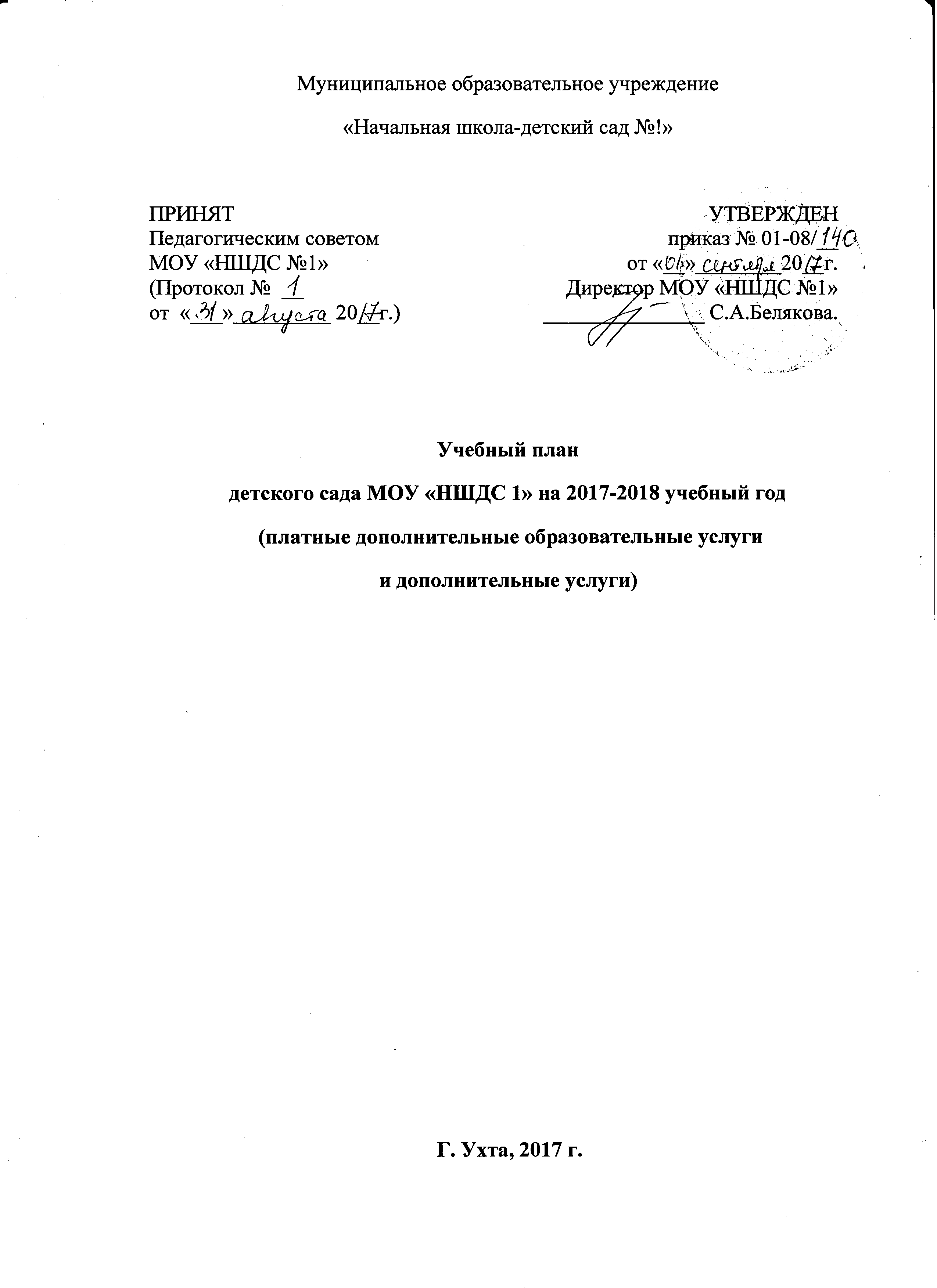 Пояснительная записка       Учебный план по реализации дополнительных услуг и дополнительных образовательных услуг разработан в соответствии с нормативными документами:- Федеральным законом «Об образовании в РФ» от 29 декабря 2012 г. № 273-ФЗ (гл.2, ст. 64);- СанПиН 2.4.1.3049-13 «Санитарно-эпидемиологические требования к устройству, содержанию и организации режима работы дошкольных образовательных организаций» (Зарегистрировано в Минюсте России 29 мая 2013 г. № 28564);Приказом Министерства образования и науки РФ (Минобрнауки России) от 30.08.2013 г. №1014 г. Москва «Об утверждении Порядка организации осуществления образовательной деятельности по основным общеобразовательным программам – образовательным программам дошкольного образования»;- Уставом учреждения;- Лицензией, выданной  МОУ «НШДС №1» Министерством Образования Республики Коми №700 – О, серия 11Л01 №0001029 от 25.02.2015 года.Учебный план отражает:- направленность дополнительных услуг и дополнительных образовательных услуг;- форму занятий;- количество занятий.         Направленности дополнительных услуг и дополнительных образовательных услуг отвечают запросам и потребностям участников образовательных отношений, учитывают реальные возможности педагогов учреждения, стимулируют ребенка на саморазвитие  и самообразование.Дополнительные образовательные услуги организуются для детей в субботу с 8.30 до 13.40.      Одно занятия  считается как один академический час, длительность академического часа  соответствует требованиям СанПиН 2.4.1.3049-13 «Санитарно-эпидемиологические требования к устройству, содержанию и организации режима работы дошкольных образовательных организаций» (Зарегистрировано в Минюсте России 29 мая 2013 г. № 28564). Срок предоставления дополнительной услуги – 30.09.2017 г. – 21.04.2018 г.Учебный пландополнительных образовательных услуг Дополнительные услуги организуются для детей во 2 половину дня за рамками предоставления основной образовательной программы дошкольного образования с 15.00 до 19.00.      Одно занятия  считается как один академический час, длительность академического часа  соответствует требованиям СанПиН 2.4.1.3049-13 «Санитарно-эпидемиологические требования к устройству, содержанию и организации режима работы дошкольных образовательных организаций» (Зарегистрировано в Минюсте России 29 мая 2013 г. № 28564).   Срок предоставления дополнительной услуги – 01.10.2017 г. – 31.05.2018 г.Учебный план дополнительных услуг Наименование направленность Форма занятийВозраст детейКоличество занятий в неделюКоличество занятий в годПодготовка детей к школеПодготовка детей к школеПодготовка детей к школеПодготовка детей к школеПодготовка детей к школеПодготовка детей к школеЛогикаПознавательнаягрупповая6-7 лет128 СловесностьРечеваягрупповая6-7 лет128 Развивающая математикаПознавательнаягрупповая6-7 лет128 Социально-психологический тренингСоциально-педагогическаягрупповая6-7 лет128направленностьНаименование Форма занятийВозраст детейКоличество занятий в неделюКоличество занятий в годСпортивно-оздоровительнаяВеселые ритмыгрупповая4-5 лет255техническаяробототехникагрупповая5-7254